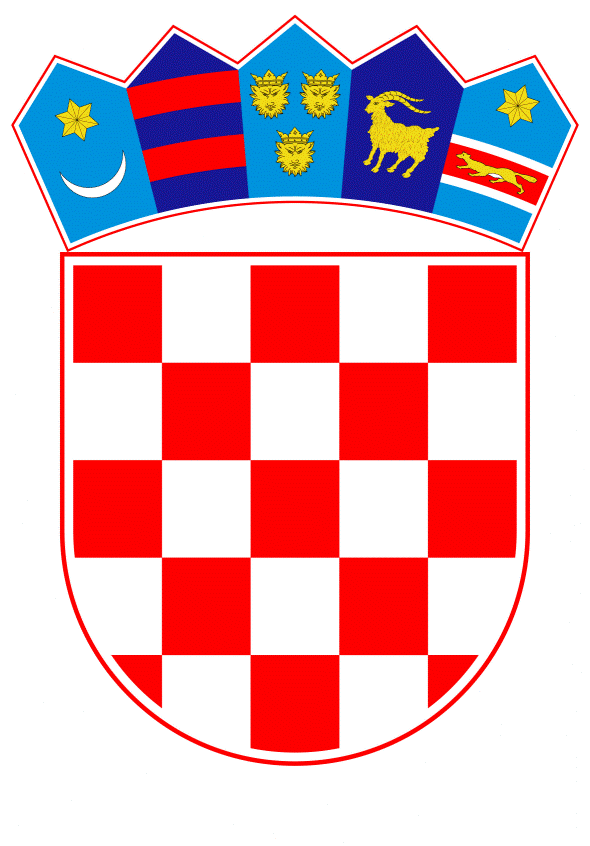 VLADA REPUBLIKE HRVATSKE5. ožujka 2020.PrijedlogNa temelju članka 31. stavka 2. Zakona o Vladi Republike Hrvatske (Narodne novine, br. 150/11, 119/14, 93/16 i 116/18), a u vezi s člankom 74. stavkom 1. Zakona o pomorskom dobru i morskim lukama (Narodne novine, br. 158/03, 100/04, 141/06, 38/09, 123/11 - Odluka Ustavnog suda Republike Hrvatske, 56/16 i 98/19), Vlada Republike Hrvatske je na sjednici održanoj ___________________ donijelaO D L U K Uo davanju suglasnosti na Odluku Županijske skupštine Primorsko-goranske županije o izmjenama Odluke o utvrđivanju lučkog područja u lukama otvorenim za javni promet županijskog i lokalnog značaja na području Primorsko-goranske županijeI.Daje se suglasnost na Odluku o izmjenama Odluke o utvrđivanju lučkog područja u lukama otvorenim za javni promet županijskog i lokalnog značaja na području Primorsko-goranske županije, klase: 021-04/19-01/8, urbroja: 2170/1-01-01/5-19-72, koju je donijela Županijska skupština Primorsko-goranske županije na sjednici održanoj 12. prosinca 2019. godine, a kojom se smanjuje obuhvat lučkog područja luke Mišnjak.II.Ova Odluka stupa na snagu danom donošenja, a objavit će se u Narodnim novinama.Klasa:Ur.broj:Zagreb,Predsjednik
mr. sc. Andrej PlenkovićO B R A Z L O Ž E N J ENa temelju članka 74. stavka 1. Zakona o pomorskom dobru i morskim lukama (Narodne novine, br. 158/03, 100/04, 141/06, 38/09, 123/11 – Odluka Ustavnog suda Republike Hrvatske, 56/16 i 98/19), županijska skupština utvrđuje lučko područje za sve luke otvorene za javni promet županijskog i lokalnog značaja na svom području, u skladu s prostornim planovima i uz suglasnost Vlade Republike Hrvatske.Odlukom o utvrđivanju lučkog područja u lukama otvorenim za javni promet županijskog i lokalnog značaja na području Primorsko-goranske županije (Službene novine, br. 7/99, 20/01, 14/03, klasa: 022-04/08-03/33, urbroj: 2170/1-05-01/6-08-09, od 13. studenoga 2008. godine, klasa: 021-04/11-01/7, urbroj: 2170/1-01-01/4-11-27, od 27. listopada 2011. godine, klasa: 021-04/12-01/7, urbroj: 2170/1-01-01/4-12-51, od 13. rujna 2012. godine, 14/13, 3/14, 26/14, 42/14, 27/15, 30/15, 32/15, 34/15, 41/15, 18/16, 15/17, 34/17, 3/18, 12/18, 21/18, 22/18 - pročišćeni tekst, 4/19 i 27/19) utvrđeno je lučko područje luka otvorenih za javni promet županijskog i lokalnog značaja na području Primorsko-goranske županije.Na svojoj 25. sjednici, održanoj 12. prosinca 2019. godine, Županijska skupština Primorsko-goranske županije donijela je Odluku o izmjenama Odluke o utvrđivanju lučkog područja u lukama otvorenim za javni promet od županijskog i lokalnog značaja na području Primorsko-goranske županije, klase: 021-04/19-01/8, urbroja: 2170/1-01-01/5-19-72, te je dopisom od 19. prosinca 2019. godine zatražila suglasnost Vlade Republike Hrvatske. Odlukom se smanjuje obuhvat lučkog područja luke Mišnjak na način da se iz lučkog područja izuzima dio državne ceste DC 105. Naime, granica lučkog područja luke Mišnjak utvrđena je 1999. godine, a 2017. godine je znatno proširena Odlukom Županijske skupštine Primorsko-goranske županije (Službene novine, broj 34/17), na koju je Vlade Republike Hrvatske dala suglasnost (Narodne novine, broj 109/17), a sve sukladno prostorno planskoj dokumentaciji i to tako da se dio državne ceste DC 105 sada nalazi unutar obuhvata lučkog područja luke Mišnjak. Primorsko-goranska županija naručila je izradu geodetskog elaborata luke Mišnjak radi upisa pomorskog dobra u katastar i zemljišnu knjigu, ali bi provedba istog tražila i cijepanje k.č.br. 1268, k.o. Barbat, odnosno onog dijela državne ceste DC 105 koji ulazi u lučko područje.Državna cesta DC 105 upisana je u ZK uložak broj 3371, na k.č.br. 1268, k.o. Barbat, kao JAVNA CESTA DC 105 u vlasništvu Republike Hrvatske - javno dobro u općoj uporabi s pravom upravljanja društva Hrvatske ceste d.o.o. Zagreb.S obzirom da su državne ceste vlasništvo Republike Hrvatske s pravom upravljanja društva Hrvatske ceste d.o.o. Zagreb, izmijenjen je obuhvat lučkog područja luke Mišnjak na način da se iz lučkog područja izuzima dio državne ceste DC 105. Predlagatelj:Ministarstvo mora, prometa i infrastrukturePredmet:Prijedlog odluke o davanju suglasnosti na Odluku Županijske skupštine Primorsko-goranske županije o izmjenama Odluke o utvrđivanju lučkog područja u lukama otvorenim za javni promet županijskog i lokalnog značaja na području Primorsko-goranske županije 